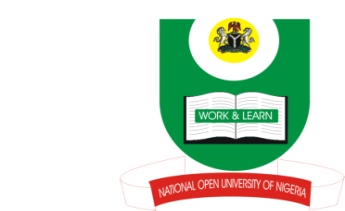 NATIONAL OPEN UNIVERSITY OF NIGERIAFACULTY OF SOCIAL SCIENCESDEPARTMENT CRIMINOLOGY AND SECURITY STUDIESEnd of Semester Examination                                                                 October, 2016Programme: PGD, Criminology and Security StudiesCourse Code:   CSS 757                                                                            3 Credit UnitsCourse Title:  Contemporary Issues in Criminology and Security StudiesTime Allowed: 2hrsInstruction: Section A question(s) is/are Compulsory and any two questions in Section B.Section A1a. briefly define the following concepts:   a) Deviance b) Crime c) Criminality (15 Marks).1b. Define Criminology and state its various sub-fields (15 Marks). Section B.2. Identify the major Classical criminological theories (20 Marks).3. Social order, peace, security and coexistence will not survive without law enforcement. Discuss (20 Marks). 4. Discuss the difference between community correction and Community policing (10 Marks each).   5. Critically discuss the state of human right and social justice in Nigeria (20 Marks).    